Firmen & Privatpersonen können per Rechnung, TWINT oder Kreditkarte über SUMUP bezahlen.Senden Sie uns bitte Ihre Bestellung mit diesem Formular per E-mail zu, danach erhalten Sie eine Bestellbestätigung per E-Mail von uns, im Anhang finden Sie eine Rechnunskopie im pdf Format, Zahlungskonditionen: Per Rechnung: Banküberweisung für Firmen bis spätestens 10 Tage nach Auslieferung. Für Private nur auf Vorkasse. (Die Bestellung ist erst nach Eintreffen Ihrer Zahlung bestätigt)Per TWINT: Den Rechnungsbetrag per TWINT an die Nummer 076 589-79-38 bezahlen. Für Private leider nur auf Vorkasse bei Bestellung. (Die Bestellung ist erst nach Eintreffen Ihrer Zahlung bestätigt)Per Kreditkarte: Sie erhalten eine Bestellbestätigung per Email von uns, im Anhang finden Sie eine Rechnunskopie im pdf Format, in einer seperaten E-mail senden wir Ihnen einen Zahlungslink durch Sumup über den Gesamtbetrag zu, den Sie dann mit Karte bezahlen können oder direkt bestellen in unserem Sumup Webshop unter: https://strictly-fingerfood-catering-service.sumupstore.com/ Excel-Format zum Ausfüllen & Kakulieren unter: https://www.strictly-fingerfood.ch/order.xlsxAbsagen müssen bei uns spätestens 7 Tage vor Auslieferung eintreffen, ansonsten werden Ihnen 100% der Kosten in Rechnung stellen. Wir bitten um Ihr Verständnis.Danke Strictly-Fingerfood Team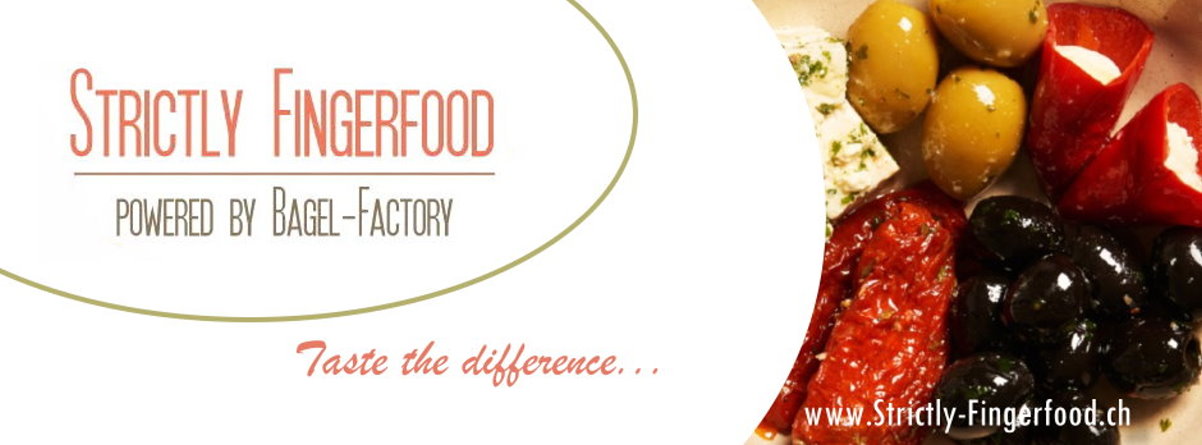 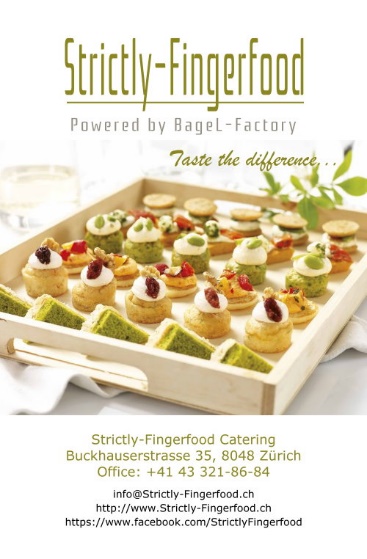 Strictly-Fingerfood CateringStephan ZimmermannBuckhauserstrasse 35CH-8048 ZürichOffice: +41 43 321-86-84Natel:  +41 76 375-69-50CHE-114.989.330MWSTEmail: info@strictly-fingerfood.ch Website: www.Strictly-Fingerfood.chhttps://www.strictly-fingerfood.ch/order.xlsxOfferten- & Bestell-Formular (Am Ende finden Sie 3 Apéro Vorschläge)Offerten- & Bestell-Formular (Am Ende finden Sie 3 Apéro Vorschläge)Bestellung: Offerte: Datum des Apéro: Lieferzeit: Bevorzuge Abholung: Firma: Kontaktperson: Lieferadresse: PLZ / Ort: Rechnungsadresse: (sofern abweichend)E-Mail: Nummer direkt: Kontaktinformationen bei Lieferung: Bevorzugte Zahlungsart: Artikel:Artikelbezeichnung:MengePreisCanapésV841465Canapés nach Gärtner Art / vegetarisch (48x16g) CHF 159.00V3982Canapés vegetarisch (54x11g)CHF 149.007810Canapés Tradition salé (54x10g)CHF 149.0026067Canapés der Regionen (3.5 x 3.5cm) (48x10g)CHF 149.0070026Canapés Gourmet (3.3 x 3.3cm) (48x10g)CHF 159.0026275Canapés Traiteur Selection (3.5 x 3.5cm) (48x8g)CHF 139.00Apéro-Rollen834625Mini Tortillas gefüllt assortiert (96x24g)CHF 239.00V22115Mini Crêpes gefüllt assortiert 2.9 cm (48x13g)Mini Crêpes gefüllt assortiert 2.9 cm (48x13g)CHF 159.00Spiesschen7633Poulet Spiesschen Serpentine mit Sesam (75x17g)CHF 149.001962Chik’n Stick Nashville (100x30g)CHF 189.001962.1Chik’n Stick Nashville (50x30g)CHF 109.001961Chik’n Stick Green Tikka (100x30g)CHF 189.001961.1Chik’n Stick Green Tikka (50x30g)CHF 109.007669Mini Stick "Red Chik'n" (120x30g)CHF 189.007669.1Mini Stick "Red Chik'n" (60x30g)CHF 119.007612Poulet Yakitori Spiess Chili mit Soja (100x30g)CHF 189.007612Poulet Yakitori Spiess Chili mit Soja (50x30g)CHF 109.007613Poulet Yakitori-Spiess Ananas (100x30g)CHF 189.007613Poulet Yakitori-Spiess Ananas (50x30g)CHF 109.007611Poulet Yakitori-Spiess Soja & Ingwer (100x30g)CHF 189.007611Poulet Yakitori-Spiess Soja & Ingwer (50x30g)CHF 109.001904Hähnchen Spiesschen Teriyaki (72 x 25g)CHF 159.00V1953Veggie Stick Pea & Mint/vegan (100x30g)CHF 89.00V1960Veggie Stick Curry Masala/vegan (100x30g)CHF 89.00Fingerfood Salz7643Asia Delights Selection (160x20g)CHF 259.007643.1Asia Delights Selection (80x20g)CHF 129.00V7730Asian Fingerfood vegetarisch/vegan (48x30g)CHF 139.0026340Garnele im Tempura Teig (Wasabi) (80x30g)CHF 219.0026831Apéro Asian Mandarin (120x20g)CHF 289.00AntipastiV3163Apero Sticks 4 verschiedene Sorten (1 kg)CHF 59.0016942Tzatziki Sauce (500g)CHF 16.00V215Chimichurri Sauce (500g)CHF 16.00V210Tartare Sauce (500g)CHF 17.00V211Cocktail Sauce (500g)CHF 16.00V212Knoblauch Sauce (500g)CHF 15.002V13Curry Banane Sauce (500g)CHF 16.00V214Buenos Aires Sauce hot (500g)CHF 17.00V160Schwarze spanische Oliven ohne Stein (800g)CHF 49.00V161Oliven Mix «Athen» (800g zum Teil mit Stein)CHF 59.00V143Spiedini mediterrani Spiessli (750g) (ca 24 Stk)CHF 89.00V205Mezzaluna (450g)CHF 59.00V179Mamma Mia (800g)CHF 109.00V183Don Camillo, Pattisson (450g)CHF 49.00V143Spiedini mediterrani Spiessli (750g) (ca. 24 Stk)CHF 89.00V205Mezzaluna (450g)CHF 59.00V179Mamma Mia (800g)CHF 109.00V183Don Camillo, Pattisson (450g)CHF 49.00V202Teufels Hörnli das Original (800g)CHF 89.00V201Weinblätter gefüllt mit Reis (850g)CHF 79.00V184Involtini Prosciutto (350g)CHF 59.00V185Involtini Barba forte / Wildlachs geräuchert (400g)CHF 59.00V108Quartetto d ‘antipasti (190g)CHF 16.50V154Quartetto Rustico (190g)CHF 16.50V156Quartetto vegano (215g) veganCHF 16.5095011Rüebli-Salat (1kg)CHF 18.00840288Poulet-Curry-Salat (1kg)CHF 38.00858285Cole Slaw-Salat (1kg)CHF 18.00840173Taboulésalat vegi (1kg)CHF 23.006032Bohnen Salat (1kg)CHF 21.00840270Greek Hirtensalat (1kg)CHF 29.00840587Cervelat-Gruyere-Salat (1kg)CHF 39.0010028Italienischer-Salat (1kg)CHF 27.00 882541Kartoffel-Salat (1kg)CHF 16.00841037Linsen-Salat (1kg)CHF 25.0010029Hörnlisalat vegetarisch (1kg)CHF 23.0010031Tofu Salat Asia (1kg)CHF 29.00Partybrote26669Schwan (zu 48 Stk) 25.0 x 18.0 cmCHF 239.00261332 x Vollkorn Party-Brot (zu 40 Stk) 20.0cmCHF 289.00831584Partybrot Mehrkorn (175x175x155 mm)CHF 99.00Apéro-SnacksG274348Mini Silser Navette, assortiert & gefüllt (48x16g)CHF 169.0022585Mini Muffins salzig, assortiert (64x25g)CHF 159.00834628Mini Brioche gefüllt (96x10g)CHF 219.0026199Mini Bagels gefüllt assortiert (48x15g)CHF 189.002038Mini Bagels gefüllt assortiert (48x16g)CHF 189.002352Mini Bagel mit Lachs (48x14g)CHF 189.002351Mini Panini Schinken (48x16g)CHF 139.007822Mini Quiches mixed (75x19g)CHF 159.001727Mini Party Chüechli (48x16g)CHF 79.00V840649Mini Laugen-Canapes ca. Ø 3.5cm/vegan (96x15g)CHF 219.003366Apéro Pizzettini assortiert (90x14g) Ø4.2cmCHF 119.001414Apéro Mix (104 Stk/2kg)CHF 199.00V825753Macaron salzig mit Tomate Basilikum (70x15g)CHF 179.00V825756Macaron salzig Ziegenkäse Feige (70x15g)CHF 179.00820592Mini Colour Burgers (28 x 35g /50mm)CHF 159.002021Mini Cheeseburger (60 x 16g /35mm)CHF 189.00V2046Mini Veggie Burger/vegetarisch (60 x 17g /35mm)CHF 189.007675.5Pulled Chik'n Slider Honey-Moustard (40x30g)CHF 139.007675Pulled Chik'n Slider BBQ (32 x 30g)CHF 159.00833932Midi Beef Cheeseburger (28x55g) / 5,5 cmCHF 149.007705Mini Wrap "BBQ Chik'n" (68x35g)CHF 229.007714Mini Wrap "Asian" Vegi mit Wokgemüse (68x35g)CHF 229.007047Noodle Sticks PadThai (75x20g)CHF 159.007048Noodle Sticks Teriyaki (75x20g)CHF 159.007049Noodle Sticks Sweet&Sour (75x20g)CHF 159.00V1957Pickle & Cheese Bites Gewürzg.-Käsefüllung (50x16g)CHF 69.00V1949Funky Falafel Edamame, Erbse und Kräutern (70x14g)CHF 109.00V80421Falafel Balls/vegetarisch (83x12g) CHCHF 59.00V80431Falafel Randen Balls/vegetarisch (83x12g) CHCHF 69.00V10701Hummus/vegetarisch (500g)CHF 59.00V10711Hummus Randen/vegetarisch (500g)CHF 59.001965Chili&Lime Chik’n Bite (1 kg)CHF 59.00V830976Coxinha Cheese Jalapeños/vegetarisch (50x25g)CHF 129.00830977Coxinha Churrasco Beef (50x25g)CHF 129.00837526Mini Pocket-Pie Mexican Beef 5.5 cm (80x25g)CHF 159.00DessertG255707Crystal Kollektion, verschiedene Pralinen (126x8g)CHF 219.00G54170Assortiment Cones (70x13.5g)CHF 169.009033Champion Collection (162x8g)CHF 289.00G54175Les Petits Cheesecake (96x18g) 4cmCHF 199.00G54185Assortiment Macarons (72x15g) 4cmCHF 159.00G54186Assortiment Mini Macarons (126x6g) 2.8cmCHF 179.00G54183Assortiment Chous Chous 84x17gCHF 199.003591Petits Fours in 8 Kompositionen (48x14g)CHF 139.0052656Mini Desserts assortiert (80x14g)CHF 229.007769.5Plateau petits fours Schokolade (48x14g)CHF 129.007768Petits Fours Tradition (48 x 13g)CHF 129.0027445Petits fours Excellence (100x12g) CHF 299.0027425Petits fours Confiseur (100x15g)CHF 279.00840843Petit fours Gourmand soft (64x12g) CHF 129.0027448Petits fours chocolate (96x15g) CHF 229.0070172Petits fours passion gourmande (100 x 13g)CHF 319.0049673Cupcakes assortiert (12 x45g) Ø5.5cmCHF 48.00ZwischensummeLieferkosten Zone 1 unter CHF 800.-CHF 50.00Lieferkosten Zone 2CHF 50.00Lieferkosten Zone 3CHF 80.00Zuschlag für Sonntag’s-LieferungCHF 50.00Summe2.6% MwSt (neuer MwSt-Satz seit 01.01.24)TotalAPÉRO VORSCHLÄGE:APÉRO VORSCHLÄGE:APÉRO VORSCHLÄGE:APÉRO VORSCHLÄGE:APÉRO VORSCHLÄGE:APÉRO VORSCHLÄGE:Artikel:Artikelbezeichnung:StkPreisSummeSummeApéro 1Vegi Angebot (20 Personen) 12 Stk/PersV841465Canapés nach Gärtner Art / Veggie (48x16g) 1CHF 159.00CHF 159.00CHF 159.00V22115Mini Crêpes gefüllt assortiert 2.9 cm (48x13g)1CHF 159.00CHF 159.00CHF 159.00V1960Veggie Stick Curry Masala/vegan (100x30g)1CHF 99.00CHF 99.00CHF 99.00V3163Apérosticks 4 verschiedene Sorten (1 kg)1CHF 49.00CHF 49.00CHF 49.00V210Tartare Sauce (500g)1CHF 17.00CHF 17.00CHF 17.00V211Cocktail Sauce (500g)1CHF 15.00CHF 15.00CHF 15.00Total:CHF 498.00CHF 498.00Apéro 2Apéro Riche Angebot (20 Personen) 23 Stk/Pers834625Mini Tortillas gefüllt assortiert (96x24g)1CHF 239.00CHF 239.00CHF 239.00G274348Mini Silser Navette, assortiert & gefüllt (48x16g)1CHF 169.00CHF 169.00CHF 169.001962Chik’n Stick Nashville (100x30g)1CHF 189.00CHF 189.00CHF 189.00V143Spiedini mediterrani Spiessli (750g) (ca. 24 Stk)1CHF 89.00CHF 89.00CHF 89.00V179Mamma Mia (800g)1CHF 109.00CHF 109.00CHF 109.00V1953Veggie Stick Pea & Mint/vegan (100x30g)1CHF 99.00CHF 99.00CHF 99.001414Apéro Mix (104 Stk/2kg)1CHF 199.00CHF 199.00CHF 199.00Total:CHF 1’093.00CHF 1’093.00Apéro 3Fleisch Angebot (20 Personen) 17 Stk/Pers7633Poulet Spiess Serpentine mit Sesam (75x17g)1CHF 149.00CHF 149.00CHF 149.001961Chik’n Stick Green Tikka (100x30g)1CHF 189.00CHF 189.00CHF 189.007675Pulled Chik'n Slider BBQ (32 x 30g)1CHF 159.00CHF 159.00CHF 159.00820592Mini Colour Burgers (28 x 35g /50mm)1CHF 159.00CHF 159.00CHF 159.00830977Coxinha Churrasco Beef (50x25g)1CHF 129.00CHF 129.00CHF 129.002351Mini Panini Schinken (48x16g)1CHF 139.00CHF 139.00CHF 139.00Total:CHF 924.00CHF 924.00Das sind nur einige Vorschläge für Ihren Apéro, ein speziell auf Ihre Wünsche abgestimmtes AngebotDas sind nur einige Vorschläge für Ihren Apéro, ein speziell auf Ihre Wünsche abgestimmtes AngebotDas sind nur einige Vorschläge für Ihren Apéro, ein speziell auf Ihre Wünsche abgestimmtes AngebotDas sind nur einige Vorschläge für Ihren Apéro, ein speziell auf Ihre Wünsche abgestimmtes AngebotDas sind nur einige Vorschläge für Ihren Apéro, ein speziell auf Ihre Wünsche abgestimmtes AngebotDas sind nur einige Vorschläge für Ihren Apéro, ein speziell auf Ihre Wünsche abgestimmtes Angeboterstellen wir Ihnen sehr gerne, wir sind Ihnen sehr dankbar, wenn Sie die Artikel die für Sie in Frageerstellen wir Ihnen sehr gerne, wir sind Ihnen sehr dankbar, wenn Sie die Artikel die für Sie in Frageerstellen wir Ihnen sehr gerne, wir sind Ihnen sehr dankbar, wenn Sie die Artikel die für Sie in Frageerstellen wir Ihnen sehr gerne, wir sind Ihnen sehr dankbar, wenn Sie die Artikel die für Sie in Frageerstellen wir Ihnen sehr gerne, wir sind Ihnen sehr dankbar, wenn Sie die Artikel die für Sie in Frageerstellen wir Ihnen sehr gerne, wir sind Ihnen sehr dankbar, wenn Sie die Artikel die für Sie in Fragekommen, auswählen und uns per E-Mail schicken könnten.kommen, auswählen und uns per E-Mail schicken könnten.Ihre Offerte erstellen wir in der Regel innert einer Stunde nach Erhalten Ihrer E-Mail.Ihre Offerte erstellen wir in der Regel innert einer Stunde nach Erhalten Ihrer E-Mail.Ihre Offerte erstellen wir in der Regel innert einer Stunde nach Erhalten Ihrer E-Mail.Ihre Offerte erstellen wir in der Regel innert einer Stunde nach Erhalten Ihrer E-Mail.Ihre Offerte erstellen wir in der Regel innert einer Stunde nach Erhalten Ihrer E-Mail.Strictly-Fingerfood CateringStrictly-Fingerfood CateringStephan ZimmermannStephan Zimmermann